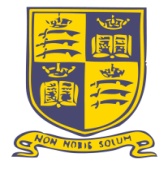 Edmonton County School, Expressive Arts FacultyThank you for your interest in the main scale ART teacher vacancy at Edmonton County School. The Expressive Arts Faculty aims to provide a safe, nurturing and creative learning environment for all students across the school. Students are given opportunities to experience. Achieve and celebrate within the Arts. A holistic approach is taken in an effort to provide students with a wide range of skills and disciplines. The Faculty believes that the Arts:provide a sense of empowerment and directionprovide life skills for the futurebuild self confidencehave a positive impact on the social, emotional and behavioural development of the childpromote a sense of well-being and empathy through staff and peer supportstimulate the imagination and provide focusDelivery of the curriculum is child-centred and enhanced by cross curriculum links, extra-curricular activities, trips, events, performances and professional workshops. Career opportunities, academic structure and educational pathways are provided with the aim to further students’ involvement in the Arts. Our pupils come from a diverse range of backgrounds and many speak additional languages at home. They are curious and engaged learners; they strive to do their very best.We are a large, innovative and vibrant faculty spread across two sites. Our Faculty leadership structure includes: Head of Faculty, Head of Art, Head of Design, Head of Music and Head of Drama - we have Co-ordinators for key stages in Music and Drama. We benefit from having teachers of all levels of experience, from first year trainees to those with decades of experience. Within the Art department the teachers teach across the various ARTS subjects developing their skills and experiences.The Art department is a very strong and consistent part of the faculty. The specifications that we are using at GCSE are: AQA Art (8201), and AQA Photography (8206). At A-Level the current specification is: AS Art (7241) Photography (7246) Textiles (7244) and A-level Art (7201) and Photography (7206) In 2017 the Art department secured excellent results for KS4 and KS5:A*-C grades at GCSE were an amazing 92% in ART, 60% Photography and 73% Textiles, with a 100% pass rate. A*-B grades at A-Level achieved 71% Art (ALPS 2), 50% Photography (ALPS 2),75% Textiles (ALPS 3) with a 100% pass rate. A-B grades at AS achieved 71% Art (ALPS 2) and 56% Photography (ALPS 3) with 100 % pass rate. The Expressive Arts faculty at Edmonton County School is supportive and collaborative; we have high expectations to ensure that our pupils have the very best chances of success. If you relish the chance to: share ideas, develop your practice and make a meaningful and significant contribution to the educational outcomes of our young people, then this is the place for you. Ms Jane ShilvockHead of Expressive Arts Faculty January 2018